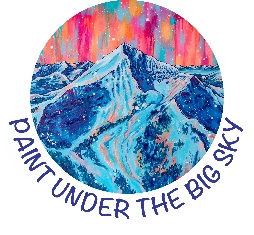 Paint Under the Big Sky2023 ProspectusJune 24-30, 2023DEADLINE TO APPLY: MAY 16, 2023Artist notification: May 25, 2023What is Paint Under the Big Sky?  Paint Under the Big Sky is a plein air event for all painters of any ability (over the age of 16.  Sponsored by the Big Sky Artists’ Studio and Gallery and the Big Sky Artists Collective, a non-profit organization whose mission is to foster a strong community of artists in the Big Sky, Montana area, the paint-out hopes to introduce painters to our extraordinary landscape for an opportunity to create, meet and have fun.Artists are invited to travel to Big Sky, MT, for 3 days of painting, a quick draw/finish, and exhibition and sale of paintings.Rules and Artist Agreements for Paint Under the Big SkyRegistration is open but all participants must register.  However, because of space constraints, we will have TWO categories: EXPERIENCED and JUST FOR FUN.EXPERIENCED:  Only 30 artists shall be accepted into the competition, exhibition and sale at the Big Sky Artists’ Studio and Gallery.  Apply early if you choose this juried option!   Registration $55.JUST FOR FUN:  New and beginner artists are encouraged to participate, especially if no plein air competition experience.  These artists choose not to submit work for competition, exhibition and sale but wish to participate in the camaraderie.  Registration $35.Artists shall paint within specified geographic areas from June 24-26, 2023.All work petition work must be completed 90% en plein air.Artist shall allow images of work entered into the exhibition to be used for publicity purposes.By applying, artist acknowledges that he or she has read all the rules and regulations as outlined in Paint Under the Big Sky 2023 Prospectus.EXPERIENCED CATEGORY: Exhibition & Sale Requirements:The Big Sky Artists’ Studio & Gallery looks forward to & Gallery from hanging your work in the Paint Under the Big Sky from June 27th-30th, 2023.Submissions must be original works of original concept and design with acceptable mediums of oil, acrylic, watercolor, gouache, egg tempera, pastel, color ink, encaustic, colored pencil, graphite, charcoal, pen ink, scratchboard and original hand-pulled prints. Submissions shall be limited to one 2-dimensional piece per artist with maximum size (including frame) of 340 square inches, and must be available for sale.Artist name shall be printed on back of piece (even if signed on front) and include a business card taped to back.Works must be securely and suitably framed with screw eyes or D-Rings and wires firmly attached to the frame itself, not to the backing. Wire shall be braided hanging wire (not a single strand).  No hooks, eye hooks or saw teeth hangers are allowed.  Wire shall be taunt and no lower than 1/4 down from the top of frame.  Works on paper must be framed and protected with glass or plexiglass.The Big Sky Artists’ Studio & Gallery reserves the right to deny any submission not meeting these requirements.Optional but highly recommended is a Certificate of Authenticity for work. Artist is responsible for a completing information form at time of Drop-Off including label and price tag.Artist must provide 5+ additional business cards for exhibition and sale.The Big Sky Artists’ Studio & Gallery shall retain 33% commission on the retail price of any pieces sold and shall collect and pay the Big Sky Resort Tax of 4% required on all transactions.Artist agrees that the same commission applied to any work commissioned during or as a result of Paint Under the Big Sky.All unsold artwork must be picked up on July 1.  For artists unable to pick up artwork, arrangements must be made at time of Drop-Off for shipping including uninsured pre-paid $35 shipping and handling fee for UPS ground.  Insurance may be added upon request of the artist with credit card information provided in advance.  Pieces not picked up shall become the property of the Studio Gallery.While every effort shall be used to secure work exhibited, Artist shall not hold Big Sky Artist’s Studio & Gallery, any members or principals for damage or theft during the exhibition and sale.  Artists are encouraged to self-insure all work exhibited.  Artists will be notified of any damage or breakage to work as soon as possible.  Calendar of events:June 24- Artists attend orientation and submit canvases for stamping.June 24-26- Artists will paint throughout Big Sky and the Gallatin Canyon with defined limits.June 26, 4-6PM or June 27, 7-10AM- Optional: Experienced Artists may submit 1-2 paintings to Big Sky Artists’ Studio and Gallery for exhibition. June 28- Optional: ALL Artists have the opportunity to paint and sell a Quick Draw or Quick Finish at the Big Sky Farmer’s Market on Wednesday, from 5-8pm.June 28-30- Experienced Artists will exhibit work for public view and sale at the Big Sky Artists’ Studio and Gallery.June 29- Public reception and awards.  Artists are encouraged to attend all events.July 1- Artists pick up unsold paintings between 7-10 AM.Ready to apply?  Go to: https://www.OnlineJuriedShows.com/Default.aspx?OJSID=58549